EVALUASI STRATEGI BAURAN PROMOSI PADA“FEMALE RADIO JAKARTA” DENGAN METODA “SOSTAC”Oleh :Nama : Laura SintiaNIM : 28150039Skripsi Diajukan sebagai salah satu syaratuntuk memperoleh gelar Sarjana ManajemenProgram Studi ManajemenKonsentrasi Manajemen Pemasaran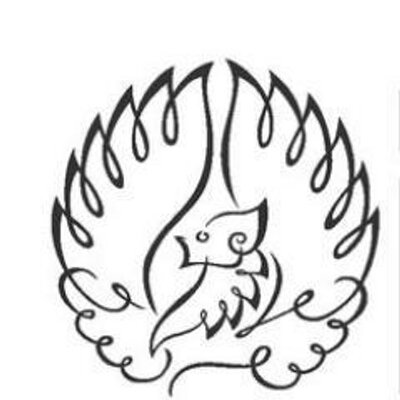 INSTITUT BISNIS dan INFORMATIKA KWIK KIAN GIEJAKARTAAGUSTUS 2019